Obec Vojkovice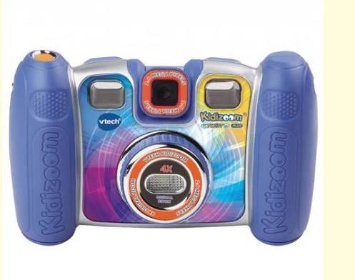 pořádáLetní fotosoutěž pro děti a mládež11.6.2016 – 28.8.2016Téma 1. Vojkovice a Jakubov pohledem mého objektivuTéma 2. Moje letošní prázdninyVěkové kategorie:  I.  do  15 let (tj. narozeni od 29.8.2001 a mladší)		         II.  15 let – 18 let (narozeni  od 28.8.1998 do 28.8.2001)Vyhlášení výsledků a předání cen: sobota 10.9.2016, každé téma a každá věková kategorie bude oceněna věcnými cenami. Všichni vítězové obdrží fotoaparát. Druhé a třetí místo knihy o fotografii.  Podmínky účasti:Každý soutěžící v dané věkové kategorii odešle maximálné pět fotografií k jednotlivému tématu (tj. 1 soutěžící max 10 fotografií) jako přílohu 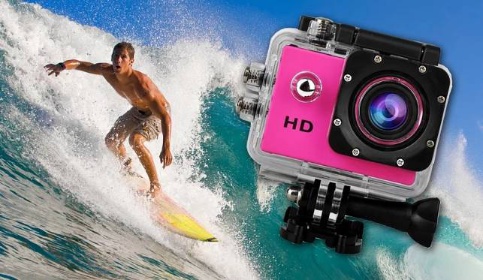 do e-mailu: belanj@seznam.cz . Každá fotografie bude opatřena názvem, který si zvolí soutěžící.Max. velikost jedné fotografie je 1 MB ve formátu JPG. Do e-mailu uvede své jméno, příjmení a věk.Fotografie budou použity pro propagaci života v našich obcích a podporu turistického ruchu.Sponzoři letní fotosoutěže:Přihlaste se na Obecním úřadě ve Vojkovicích. 		